Р А С П О Р Я Ж Е Н И Е   28.09.2020 г.				   		                                           № 83	 В соответствии с Федеральным законом от 02.03.2007 г. № 25-ФЗ «О муниципальной службе в Российской Федерации», Федеральным законом от 25.12.2008г. № 273-ФЗ «О противодействии коррупции», Указом Президента Российской Федерации от 18.05.2009г. № 557 «Об утверждении перечня должностей федеральной государственной службы, при назначении на которые граждане и при замещении которых федеральные государственные служащие обязаны представлять сведения о своих доходах, об имуществе и обязательствах имущественного характера, а также сведения о доходах, об имуществе и обязательствах имущественного характера своих супруги (супруга) и несовершеннолетних детей», Указом Президента Российской Федерации от 23.06.2014 г. № 460 «Об утверждении формы справки о доходах, расходах, об имуществе и обязательствах имущественного характера и внесении изменений в некоторые акты Президента Российской Федерации», местная Администрация Муниципального образования Лиговка-ЯмскаяОпределить перечень должностей муниципальной службы в местной Администрации  внутригородского Муниципального образования Санкт-Петербурга муниципальный округ Лиговка-Ямская (далее - местная Администрация) при замещении которых муниципальные служащие обязаны ежегодно не позднее 30 апреля года, следующего за отчетным, представлять сведения о своих доходах, расходах, об имуществе и обязательствах имущественного характера, а также сведения о доходах, расходах, об имуществе и обязательствах имущественного характера своих супруги (супруга) и несовершеннолетних детей - (далее Перечень), согласно приложению к настоящему распоряжению.Установить, что гражданин, замещавший должность муниципальной службы, включенную в Перечень, указанный в п. 1 настоящего распоряжения, в течение двух лет после увольнения с муниципальной службы имеет право замещать на условиях трудового договора должности в организации и (или) выполнять в данной организации работы (оказывать данной организации услуги) в течение месяца стоимостью более ста тысяч рублей на условиях гражданско-правового договора (гражданско-правовых договоров), если отдельные функции муниципального (административного) управления данной организацией входили в должностные (служебные) обязанности муниципального служащего, с согласия комиссии по соблюдению требований к служебному поведению муниципальных служащих местной Администрации Муниципального образования муниципальный округ Лиговка-Ямская и урегулированию конфликта интересов.Установить, что гражданин, замещавший должности муниципальной службы, включённые в перечень, указанный в п. 1 настоящего распоряжения, в течение двух лет после увольнения с муниципальной службы обязан при заключении трудовых или гражданско-правовых договоров на выполнение работ (оказание услуг), указанных в п. 2 настоящего распоряжения, сообщать работодателю сведения о последнем месте своей службы.Отменить: распоряжение местной Адми6нистрации Муниципального образования Лиговка-Ямская от 28.09.2015 г. № 148 "О перечне должностей муниципальной службы местной Администрации, при назначении на которые граждане и при замещении которых муниципальные служащие обязаны представлять сведения о своих доходах, расходах,  об имуществе и обязательствах имущественного характера своих супруги (супруга) и несовершеннолетних детей";распоряжение местной Адми6нистрации Муниципального образования Лиговка-Ямская от 10.10.2011 г. № 147 "О перечне должностей муниципальной службы местной Администрации, при назначении на которые граждане и при замещении которых муниципальные служащие обязаны представлять сведения о своих доходах, расходах,  об имуществе и обязательствах имущественного характера своих супруги (супруга) и несовершеннолетних детей";распоряжение местной Администрации Муниципального образования Лиговка-Ямская от 08.10.2012 г. № 152 "Об утверждении перечня должностей муниципальной службы, предусмотренных ст. 12 Федерального закона от 25.12.2008 г. № 273-ФЗ "О противодействии коррупции".Специалисту 1-ой категории по кадрам и делопроизводству местной Администрации Муниципального образования Лиговка-Ямская  ознакомить с настоящим распоряжением муниципальных служащих под роспись.Настоящее    распоряжение    вступает    в    силу    с    момента    его                     подписания.7.       Контроль  за  исполнением  настоящего  распоряжения оставлю за          собой.ВРИО Главы местной Администрации			               Е.К. ЗозулевичПриложениек распоряжению местной Администрации Муниципального образования Лиговка-Ямскаяот 28.09.2020 г. № 83ПЕРЕЧЕНЬдолжностей муниципальной службы в местной Администрации внутригородского Муниципального образования Санкт-Петербурга муниципальный округ Лиговка-Ямская, при назначении на которые граждане и при замещении которых муниципальные служащие обязаны представлять сведения о своих доходах, расходах, об имуществе и обязательствах имущественного характера, а также сведения о доходах, расходах, об имуществе и обязательствах имущественного характера своих супруги (супруга) и несовершеннолетних детейЗаместитель Главы местной Администрации.Главный бухгалтер местной Администрации.Руководитель структурного подразделения.Специалист по опеке и попечительству.Директор Муниципального казенного учреждения «Лиговка-Ямская»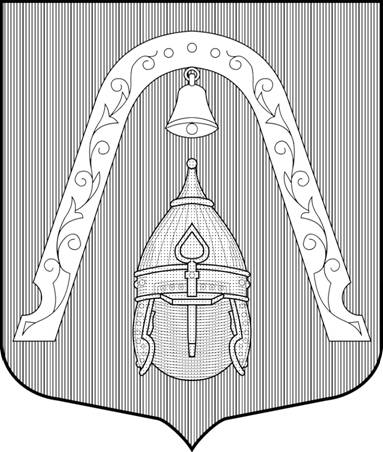 МЕСТНАЯ  АДМИНИСТРАЦИЯВНУТРИГОРОДСКОГО МУНИЦИПАЛЬНОГО  ОБРАЗОВАНИЯСАНКТ-ПЕТЕРБУРГА МУНИЦИПАЛЬНЫЙ ОКРУГ ЛИГОВКА-ЯМСКАЯ О внесении изменений в Распоряжение от 28.09.2015  №148 "О перечне должностей "